Периодическое  печатное издание нормативных правовых актов Усть-Ярульского сельсовета, утвержденное решением сессии депутатов Усть-Ярульского  сельского Совета   Ирбейского района от  20.12.2005 г. за № 25Газета распространяется бесплатно.29.12.2017 № 79 (2017) 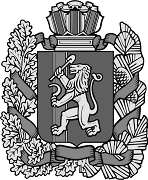 Усть-Ярульский сельский Совет депутатовИрбейского района Красноярского краяРуководствуясь  Законом Красноярского края от 25.05.2007 г. № 1-38 "О внесении изменений в Закон края «О предельных значениях размеров оплаты труда депутатов, выборных должностных лиц, осуществляющих свои полномочия на постоянной основе, членов выборных органов местного самоуправления, муниципальных служащих и работников муниципальных учреждений» и в соответствии с Уставом Усть-Ярульского сельсовета, Усть-Ярульский сельский Совет депутатов РЕШИЛ:  1. Утвердить Положение о премировании, единовременной выплате при предоставлении ежегодного оплачиваемого отпуска и выплате материальной помощи муниципальным служащим администрации Усть-Ярульского сельсовета согласно приложению.2. Контроль за выполнением настоящего решения оставляю за собой.3. Решение вступает в силу в день, следующий за днем его официального опубликования в газете «Усть-Ярульский Вестник».Глава сельсовета                                                                         М.Д. ДезиндорфПриложение №1К решению Усть-Ярульского сельского Совета депутатовот 29.12.2017 № 75/1                                                                         ПОЛОЖЕНИЕО ПРЕМИРОВАНИИ, ЕДИНОВРЕМЕННОЙ ВЫПЛАТЕ ПРИ ПРЕДОСТАВЛЕНИИ ЕЖЕГОДНОГО ОПЛАЧИВАЕМОГО ОТПУСКАИ ВЫПЛАТЕ МАТЕРИАЛЬНОЙ ПОМОЩИ МУНИЦИПАЛЬНЫМ СЛУЖАЩИМ АДМИНИСТРАЦИИ УСТЬ-ЯРУЛЬСКОГО СЕЛЬСОВЕТА1. ОБЩИЕ ПОЛОЖЕНИЯ1.1. Настоящее Положение о премировании, единовременной выплате при предоставлении ежегодного оплачиваемого отпуска и выплате материальной помощи определяет порядок и условия премирования, единовременной выплаты при предоставлении ежегодного оплачиваемого отпуска и выплаты материальной помощи муниципальным служащим.2. ПОРЯДОК И УСЛОВИЯ ПРЕМИРОВАНИЯ МУНИЦИПАЛЬНЫХ СЛУЖАЩИХ2.1. Премирование муниципальных служащих администрации сельсовета производится в целях усиления их материальной заинтересованности в повышении качества выполнения задач, возложенных на администрацию Усть-Ярульского сельсовета, или структурное подразделение администрации сельсовета, в профессиональном и компетентном исполнении ими должностных обязанностей, в целях усиления мотивации для повышения эффективности и качества деятельности муниципальных служащих, достижения конкретных результатов деятельности.2.2. Поощрение муниципального служащего в виде выплаты денежной премии применяется за успешное и добросовестное исполнение муниципальным служащим своих должностных обязанностей, продолжительную и безупречную службу, выполнение заданий особой важности  и сложности.2.3. Премии за выполнение особой важности и сложности заданий выплачиваются муниципальным служащим за своевременное и качественное исполнение задания, за проявленную инициативу при выполнении задания, с учетом обеспечения задач и функций муниципального органа либо структурного подразделения муниципального органа, исполнения должностного регламента2.4. Премирование муниципальных служащих производиться с учетом фактически отработанного муниципальным служащим в расчетном периоде времени и его личного вклада в результаты администрации Усть-Ярульского сельсовета либо структурного подразделения администрации сельсовета, исполнения должностного регламента.2.5. К премированию не представляются  муниципальные служащие, находящиеся на муниципальной службе менее трех месяцев 2.6. Оценка результатов деятельности муниципального служащего для целей премирования производится в зависимости от:      - степени и качества выполнения муниципальными служащими возложенных на них должностных обязанностей, степени и качества выполнения муниципальными служащими в пределах их должностных обязанностей плана работы структурного подразделения или плана работы исполнительного органа муниципальной власти, индивидуальных планов работы муниципального служащего;      - степени и качества выполнения муниципальными служащими поручений главы сельсовета, поручений(заданий) его заместителя, иных руководителей;      - степени и качества исполнения муниципальными служащими служебного распорядка;      - степени и качества исполнения муниципальными служащими сроков рассмотрения обращений, заявлений граждан, сроков исполнения документов;      - оценки со стороны контролирующих органов.Оценка результатов деятельности муниципального служащего,  руководителей структурных подразделений администрации сельсовета  для целей премирования производится также по показателям, характеризующим развитие подведомственной отрасли и (или) сферы деятельности, в том числе степень реализации:    - программы социально-экономического развития Усть-Ярульского сельсовета.    - краевых и районных целевых программ;    - краевой инвестиционной программы;    - участия в национальных проектах.      При определении размера премии могут быть учтены такие  на высоком организационном уровне краевых, районных поселковых мероприятий, напряженная деятельность по разработке особо важных проектов, программ, выполнение с надлежащим качеством обязанности отсутствующего муниципального служащего, оказание помощи в работе с муниципальными служащими, проходящими испытание, другие положительные и значительные результаты работы.       2.7. Премирование муниципальных служащих производиться ежемесячно правовым актом работодателя, а так же по итогам работы за год может выплачиваться премия за перевыполнение доходной части бюджета в части собственных доходов, экономию средств по заработной плате до 3х окладов.        2.8.  Лишение муниципального служащего премии  полностью или частично производится на основании правового акта работодателя в следующих случаях:         -  невыполнение или ненадлежащее выполнение должностных обязанностей, предусмотренных трудовым договором и должностной инструкцией;         -  невыполнение производственных и технологических инструкций, положений, регламентов, требований по охране труда и техники безопасности;       - нарушение требований оформления документации и результатов работы, установленных администрацией;       - нарушение сроков выполнения или сдачи работ, установленных распоряжениями или договорными обязательствами;       - нарушение трудовой и производственной дисциплины, Правил  внутреннего трудового распорядка; иных локальных нормативных актов; - невыполнение  распоряжений, указаний и поручений непосредственногоруководства либо администрации;       - наличие претензий, рекламаций, жалоб со стороны партнеров, граждан;       - не обеспечения сохранности имущества и товарно-материальных ценностей;- упущения и искажения отчетности;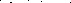 -совершение иных нарушений, установленных трудовым законодательством в качестве основания для наложения дисциплинарного взыскания и увольнения.   2.9. В случаях превышения установленных законом предельных размеровдефицита сельского бюджета, введения временного финансового администрирования премирование муниципальных служащих не осуществляется.       Муниципальные служащие, имеющие дисциплинарные взыскания, не подлежат премированию в течение срока действия дисциплинарного взыскания.Не представляются к премированию муниципальные служащие, отстраненные от замещаемой должности муниципальной службы.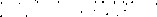 3. ПОРЯДОК И УСЛОВИЯ ЕДИНОВРЕМЕННОЙ ВЫПЛАТЫ ПРИ ПРЕДОСТАВЛЕНИИ ЕЖЕГОДНОГО ОПЛАЧИВАЕМОГО ОТПУСКА МУНИЦИПАЛЬНЫМ СЛУЖАЩИМ3.1. Муниципальным служащим один раз в текущем календарном году при предоставлении ежегодного оплачиваемого отпуска производится единовременная выплата в размере 3,5 должностного оклада. Единовременная выплата производится на основании распоряжения администрации сельсовета одновременно с предоставлением ежегодного оплачиваемого отпуска.3.2. В случае предоставления ежегодного оплачиваемого отпуска по частям единовременная выплата производится только один раз в текущем календарном году при предоставлении одной из частей ежегодного оплачиваемого отпуска.3.3. Единовременная выплата при предоставлении ежегодного оплачиваемого отпуска производится с учетом районного коэффициента и процентной надбавки к заработной плате за стаж работы в районах Крайнего Севера и приравненных к ним местностях, в иных местностях края с особыми климатическими условиями.3.4. В случаях, когда муниципальным служащим ежегодный оплачиваемый отпуск не предоставлен и перенесен на следующий год, единовременная выплата при предоставлении ежегодного оплачиваемого отпуска, не выплаченная в течение текущего календарного года, подлежит выплате на основании муниципального правового акта представителя нанимателя в последнем месяце календарного года в пределах установленного фонда оплаты труда.3.5. При прекращении или расторжении трудового договора, освобождении от замещаемой должности муниципальной службы и (или) увольнении с муниципальной службы муниципальному служащему  одновременно с выплатой денежной компенсации за неиспользованные дни отпуска выплачивается пропорционально отработанному времени и в пределах установленного фонда оплаты труда неполученная единовременная выплата при предоставлении ежегодного оплачиваемого отпуска.4. ВЫПЛАТА ЕДИНОВРЕМЕННОЙ МАТЕРИАЛЬНОЙ ПОМОЩИМУНИЦИПАЛЬНЫМ СЛУЖАЩИМ4.1. Основанием для выплаты материальной помощи в пределах установленного фонда оплаты труда являются:бракосочетание;рождение ребенка;смерть близких родственников (родителей, детей, супругов).4.2. Размер материальной помощи (с учетом районного коэффициента, процентной надбавки к заработной плате за стаж работы в районах Крайнего Севера и приравненных к ним местностям, в иных местностях края с особыми климатическими условиями), оказываемой муниципальному служащему в течении календарного года, устанавливается в размере 5 тыс. рублей по каждому основанию. 4.3. Выплата материальной помощи производится с учетом районного коэффициента и процентной надбавки к заработной плате за стаж работы в районах Крайнего Севера и приравненных к ним местностям, в иных местностях края с особыми климатическими условиями, в пределах средств, предусмотренных на указанные цели при формировании  фонда оплаты труда.4.4. Выплата материальной помощи производится выплате на основании муниципального правового акта представителя нанимателя по письменному заявлению муниципального служащего. В заявлении указывается основание для выплаты материальной помощи, к заявлению прилагаются документы, удостоверяющие фактические основания для предоставления материальной помощи.5. ИСТОЧНИКИ ВЫПЛАТЫ ПРЕМИИ, ЕДИНОВРЕМЕННОЙ ВЫПЛАТЫ ПРИ ПРЕДОСТАВЛЕНИИ ЕЖЕГОДНОГО ОПЛАЧИВАЕМОГО ОТПУСКА МУНИЦИПАЛЬНЫМ СЛУЖАЩИМ        5.1.  Выплата премии, материальной помощи, единовременной выплаты при предоставлении ежегодного оплачиваемого отпуска муниципальным служащим осуществляется за счет средств фонда оплаты труда, установленного муниципальному образованию Усть-Ярульскому сельсовету.                                                                             Р Е Ш Е Н И Е                                              Р Е Ш Е Н И Е                                              Р Е Ш Е Н И Е                                              Р Е Ш Е Н И Е                                              Р Е Ш Е Н И Е                                              Р Е Ш Е Н И Е                                              Р Е Ш Е Н И Е                                              Р Е Ш Е Н И Е                                              Р Е Ш Е Н И Е                                              Р Е Ш Е Н И Е                                              Р Е Ш Е Н И Е                                              Р Е Ш Е Н И Е     29.12.2017 г.     29.12.2017 г.     29.12.2017 г.     29.12.2017 г.     29.12.2017 г.     29.12.2017 г.     29.12.2017 г.с. Усть-Яруль№ 75/1Об утверждении Положения о премировании, единовременной выплате при предоставлении ежегодного оплачиваемого отпуска и выплате материальной помощи муниципальным служащим администрации Усть-Ярульского сельсовета.